Конструирование блочного погруженияПредмет       математика Общее количество уч. часов (за год) _245____ Класс _6б_____Раздел курса (темы)____Отношения____ Количество часов__3_____Событие         Схема безопасного маршрута от школы до домаЦели:2.1 Предметная : Научить учащихся составлять отношения и применять их на практике.2.2 Над предметные: а) создание условий для развития дивергентного мышления при разработке карт «Безопасное движение дом -  школа».б) создание условий для развития эмпатии через сбор данных о безопасном движении на улице и дорогах.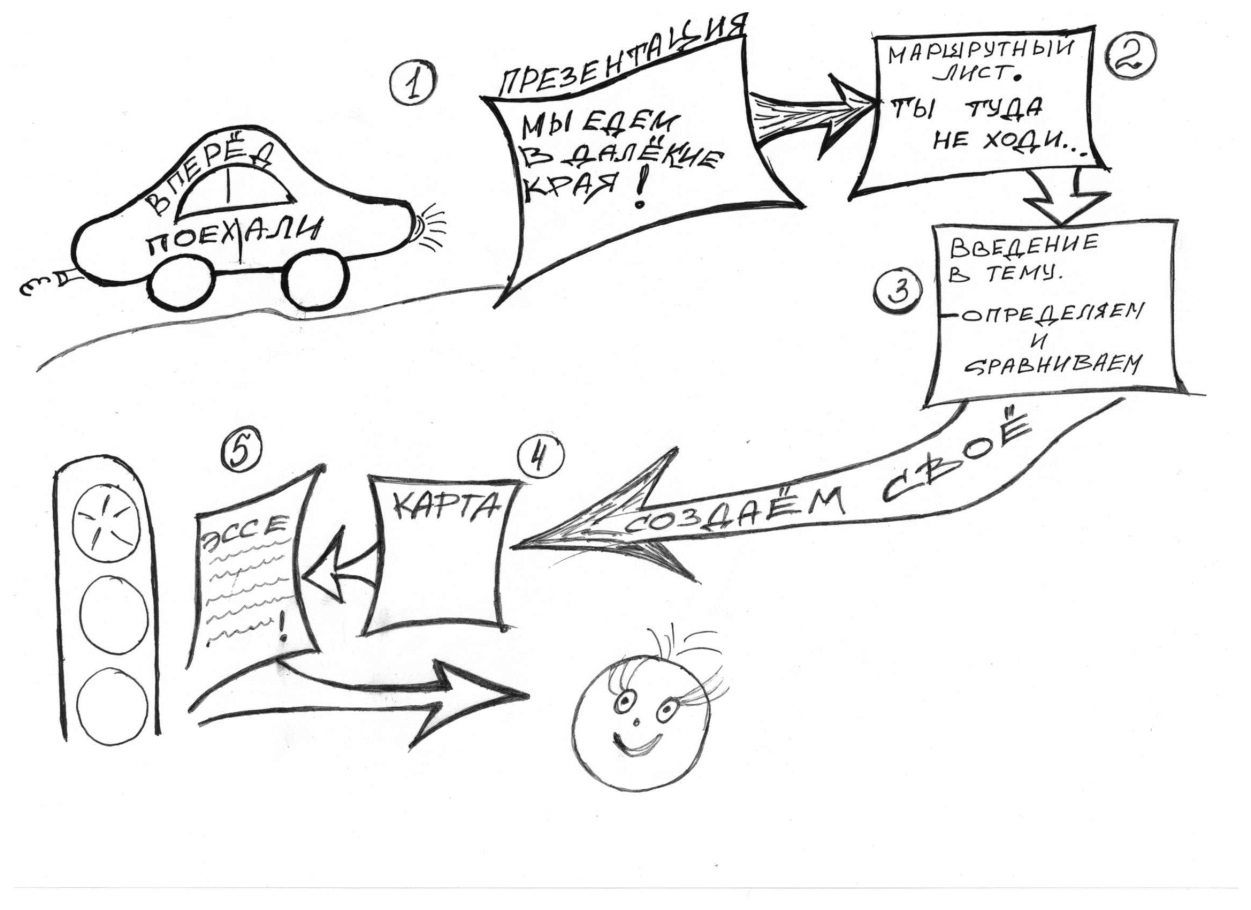                                                                                           Схема-маршрутный лист№ п/пОсновные разделыОписание содержанияДивергентное мышление (ДМ) (отметить фрагменты деятельности, направленной на формирование дивергентного мышления буквами ДМ и примерный процент вовлеченных в его выполнение)Эмпатия (Э) (отметить фрагменты деятельности, направленной на повышение уровня эмпатии буквой Э и примерный процент вовлеченных в его выполнение)1.Мотивационное начало«Включение интереса» к деятельности на учебных занятиях у разных групп обучающихсяПоказ презентации  « Разные ситуации с пешеходами и водителями на улицах города»Нахождение опасных участков на дорогах ДМ- 30%Обсуждение последствий нарушений правил дорожного движения Э- 60%2.Продуктивная деятельность Максимальное вовлечение детей в продуктивную деятельность (интеграция двух видов деятельности: групповой и индивидуальной)Завершается предметной диагностикой разного формата.Шаг 1. Актуализация знаний.  Учащимся выдаются карты квартала, где находится школа. Ребята по карте прокладывают свой безопасный маршрут от дома до школы. (Дается домашнее задание: измерить расстояние на местности, которое учащиеся показали на своих картах.)  Учащиеся выявляют маршрут от дома до школы Они его измеряют Шаг 2. Введение в тему.  Задание «А»      Учащимся дается понятия: отношения, основного свойства отношения и предлагается по своему маршруту вычислить  расстояние в метрах, используя масштаб. Шаг 3.  Творческое применение полученных знаний и нахождение еще примеров использования  отношений. Учащиеся приводят примеры использования отношений  (скорость, цена, плотность и т.д.)Учащиеся измеряют расстояние на местности разными способамиДМ- 50%Сравнение результатов полученных путем измерения и вычисления Задание «А» - ДМ, 80%Обсуждение приведенных примеровДМ-40%Обсуждение способов измерения расстояния на местности и безопасных маршрутов. Обсуждение схем составленных разными учащимися и помощь им в нахождении оптимального маршрута Э-70%3.Аналитическое завершение:3.а) КОНЦЕПТУАЛИЗАЦИЯконструирование ребёнком итоговой обобщающей опорной схемы всего блока в любом удобном для него форматеУчащиеся предоставляют карту – маршрут безопасного движения от дома до школы с вычислением полученных расстояний в различных масштабах.Составление рисунка или схемы последовательности действий учащегося. ДМ-80%Учащиеся заимствуют идеи одноклассников, помогают более слабым, направляют их. Э-80%3.б) РЕФЛЕКСИЯ ребенком собственной деятельностиВНИМАНИЕ! Каждый ученик анонимно оценивает свое участие: «Оцени собственное участие, активность в данном погружении по 10-балльной шкале____»Опиши с какими трудностями ты встретился во время Погружения.Выдели какие из них тебе удалось преодолеть. Как ты их преодолевал?Кроме того можно применить собственную форму для рефлексии, в том числе с проговариванием несколькими детьми вслух собственной самооценки для общего обсуждения (развитие коммуникативной компетенции).в) ОБРАТНАЯ СВЯЗЬ от ребенка (его мнение о тематическом блоке). Минимально – на сколько интересно было на уроке. Максимально – соотношение собственной оценки учителем урока с оценкой ребенком. Работа над разрывом в соотношении оценок.На сайте школы в разделе «Погружение», учащиеся оценивают данное погружение по 10 балльной шкале.